　３　This Saturday’s Plan　　　　　　　　　　　　　　　　　　　　　　　　　Class[　　　] No.[　　　]　Name[　　　　　　　　　　　　　　　　　　　　]Read                                        　　　　　　　　            ケン（Ken）が今週の土曜日に，ニック（Nick）を遊びに誘っています。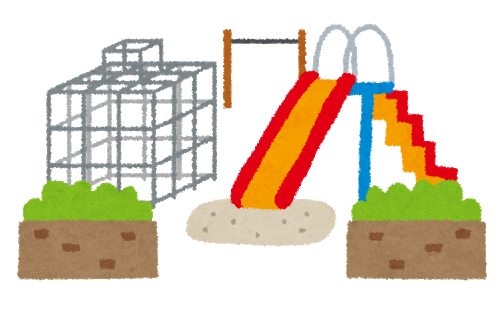 Check                                                             Choose True or False(1) Nick is free this Sunday.                                            True   /   False (2) There is a park near Ken’s house.                                            True   /   FalseDrill                                                             例にならい，下の絵について言いましょう。例）There is a cat under the table.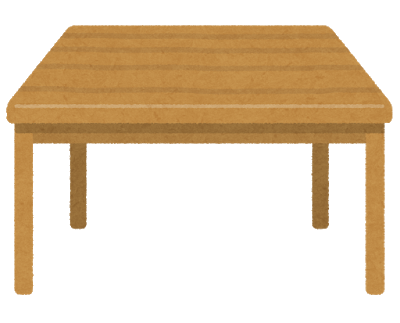  　　　　                              (1)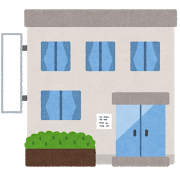 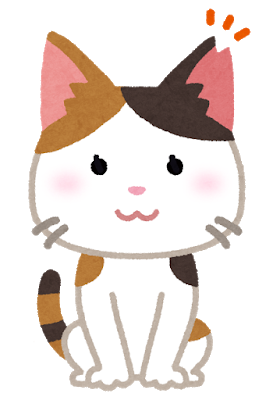 ◇ a cat / under the table          　　　　 ◇ a hospital / near here (2)                                (3)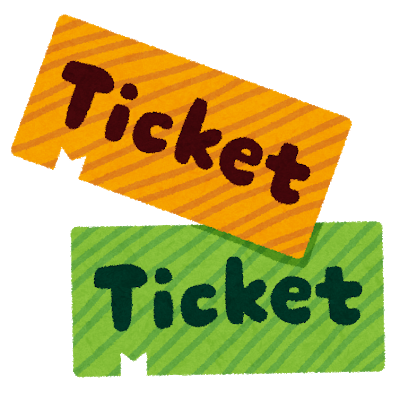 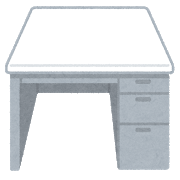 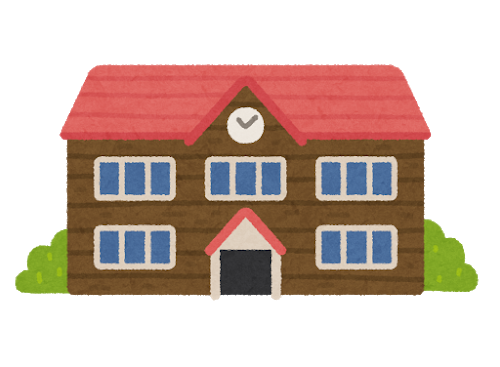 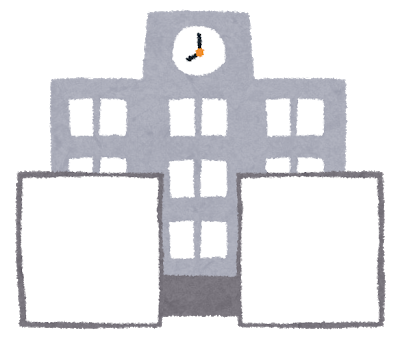 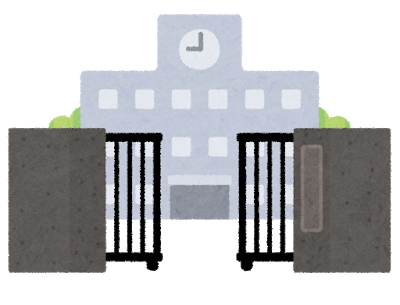 ◇　two tickets / on the desk         　　 ◇ three schools / in our cityTalk and Write                                                   例にならい，下線部を変えて友達と話しましょう。また，話したことをノートに書きましょう。例) A: There is a park near my house.    Let’s go there this Sunday. B: That’s a good idea!    [I’m sorry, I can’t.]